17. ŠKOLNÍ TÝDENod 3. do 5. ledna 2024INFORMACE K VÝUCECO NÁS ČEKÁ V TOMTO TÝDNUPOZNÁMKYČESKÝ JAZYK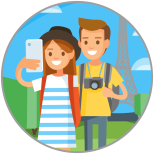 - podstatná jména – pád, číslo, rodMATEMATIKA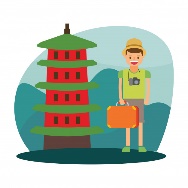 - pracujeme s jednotkamiČAS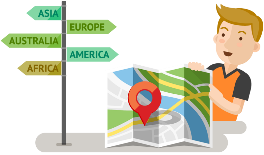 – Evropa – sousední státy - Slovensko- Tropický pás ANGLIČTINA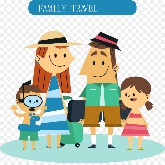 - to be, past simple, present simple